Входная контрольная работа №1 Найди сумму чисел: 9 и 3.    Найди разность чисел: 11 и 2.    Уменьши число 8 на 2.    Увеличь число 6 на 3.Сравни (вместо точек поставь знаки >, <, =):7 + 3 …  912 + 5 … 17Вычисли:   10 – 8 + 4 =                            6 + 4 – 3 =Реши задачу: Сшили 5 платьев и 4 блузки. Сколько всего сшили вещей?Реши задачу: В вазе было 10 яблок. Съели 8 яблок. Сколько яблок осталось?Начерти два отрезка. Длина первого , а длина второго на  больше.Вырази:         = … дм …см        1 дм  = … смВходная контрольная работа №11. Найди сумму чисел: 8 и 4.    Найди разность чисел: 13 и 4.    Уменьши число 9 на 2.    Увеличь число 5 на 3.Сравни (вместо точек поставь знаки >, <, =):7 + 3 …  813 + 5 … 18Вычисли:   10 – 7 + 3 =                            2 + 8 – 3 =Реши задачу: Сшили 5 платьев и 3 блузки. Сколько всего сшили вещей?Реши задачу: В вазе было 10 яблок. Съели 7 яблок. Сколько яблок осталось?Начерти два отрезка. Длина первого 5 см, а длина второго на  больше.Вырази:        14 см = … дм …см        1 дм 8 см = … смКонтрольная работа № 2 по теме «Нумерация чисел от 1 до 100»Вариант 1.Реши задачу:Дедушке 64года, а бабушке 60. На сколько лет дедушка старше бабушки?Реши примеры:69 + 1 =                  5 + 30 =                 56 – 50 =40 – 1 =                   89 – 9 =                 80 – 20 =Сравни, вставь вместо звёздочек знаки «<», «>» или «=»: * 7 дм                 *  *              * Из чисел 30, 5, 13, 55, 3, 35, 15, 50. 53, 33, 51, 31 выпиши в одну строку все двузначные числа, начиная с наименьшего.      5*.  Заполни пропуски цифрами так, чтобы записи были верными:       ⁪7 < ⁪                   ⁪9 > 8⁪              3⁪ < ⁪0      6* . У нашей кошки 7 котят. Некоторые из них рыжие, 2 черных и 1 белый.       Сколько рыжих котят у кошки?Контрольная работа № 2 по теме «Нумерация чисел от 1 до 100»Вариант 2.Реши задачу:Папе 32 года, а мама на 2 года моложе. Сколько лет маме?Реши примеры:6 + 40 =                   49 + 1 =               34 – 4 =87 – 70 =                  90 – 1 =               60 – 20 =Сравни, вставь вместо звёздочек знаки «<», «>» или «=»: * 9 дм                 *  *              * Из чисел 79, 17. 7. 91, 70, 9, 97, 99, 19, 71, 90. 77 выпиши все двузначные числа, начиная с наименьшего.5* . Заполни пропуски цифрами так, чтобы все записи были верными:⁪5 < ⁪5                 ⁪2 > 3⁪                6⁪ < ⁪0Контрольная работа № 3  за 1 четвертьВариант 1Реши задачу:На стоянке такси стояло 12 автомашин. После того, как несколько машин уехало, осталось 5 автомашин. Сколько автомашин уехало?Найди значения выражений:6 + 7 – 9 =                           15 – (3 + 5) =10 + 3 – 4 =                          8 + (12 – 5) =     18 – 10 + 5 =                        9 + (13 – 7) =Сравни, вставь вместо звёздочек знаки «<», «>» или «=»:  *                * 7 + 4 * 19                             59 мин. * 1 ч.Начерти ломаную из трёх звеньев, зная, что длина ломаной .Из чисел 48, 1, 14. 4, 40. 81, 8, 18, 84, 44, 80, 88 выпиши все двузначные числа в порядке возрастания.  Контрольная работа № 3  за 1 четвертьВариант 2.Реши задачу:Рыболовы поймали несколько окуней. Из 9 окуней они сварили уху, и у них осталось ещё 7 окуней. Сколько всего окуней поймали рыболовы?Найди значения выражений:5 + 8 – 9 =                           14 – (2 + 5) =10 + 5 – 6 =                          4 + (16 – 8) =     19 – 10 + 7 =                        9 + (18 – 10) =Сравни, вставь вместо звёздочек знаки «<», «>» или «=»:3 дм  *               * 8 + 5 * 14                          1 ч. * 30 мин.Начерти ломаную из трёх звеньев, зная, что длина ломаной .Из чисел 62, 12, 6. 66, 20, 26, 2, 21, 16, 22, 60. 61 выпиши все двузначные числа в порядке убывания.Контрольная работа № 4 по теме«Числа от 1 до 100. Устные приёмы сложения и вычитания»Вариант 2.Реши задачу:В гараже было 20 машин. Сначала из гаража выехало 2 машины, а потом ещё 8. Сколько машин осталось в гараже?Найдите значения выражений:50 + 5 =               70 + 20 =46 + 3 =               80 + 17 =36 – 20 =              39 – 9 =80 – 40 =              56 – 4 =Вычислите, указав порядок действий:83 + (5 - 3) =                    70 - (50 + 20) =4* . На вешалке висят головные уборы: шляп на 1 больше, чем шапок, а шапок на 1 больше, чем беретов. Шляп 8. Сколько шапок и сколько беретов?5*.  Вставь в «окошки» числа так, чтобы:1). равенство сохранилось;2). знак равенства изменился на знак «<».                                                 41 + □⁪ = 41 + ⁪□Контрольная работа № 4 по теме«Числа от 1 до 100. Устные приёмы сложения и вычитания»Вариант 1.Реши задачу:В книге 25 страниц. Серёжа начал читать книгу вчера и прочитал 8 страниц, а сегодня прочитал ещё 7 страниц. Сколько книг осталось прочитать Серёже?Найдите значения выражений:40 + 5 =               30 + 20 =26 + 2 =               70 + 13 =76 – 70 =              28 – 8 =60 – 40 =              37 – 6 =Вычислите, указав порядок действий:60 – (2 + 3) =                    15 + (19 – 4) =4* . Красный шнур на  длиннее зелёного и на  длиннее синего. Длина зелёного шнура . Найдите длину синего шнура.5*.  Вставь в «окошки» числа так, чтобы:1). равенство сохранилось;2). знак равенства изменился на знак «>».                          52 + □ = 52 + ⁪□ Сделай две записи.Контрольная работа № 5за 1 полугодиеВариант 1.Реши задачу:В ёлочной гирлянде 7 красных лампочек, синих на 6 больше, чем красных, а жёлтых – столько, сколько красных и синих вместе. Сколько в гирлянде жёлтых лампочек?Реши примеры:75 + 20 =                90 – 3 =               45 – 5 + 7 =80 + 11 =                60 – 20 =              83 – (40 + 30) =Реши уравнение:5 + х = 12Найди периметр данной фигуры: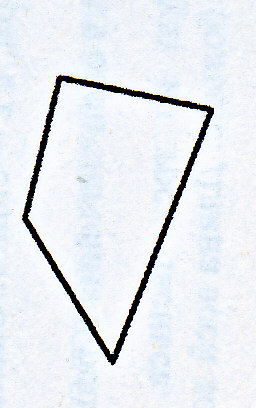 Вставь в «окошки» числа так, чтобы записи были верными:6 дм  = ⁪ см                   = ⁪ смКонтрольная работа № 5за 1 полугодиеВариант 2.Реши задачу:На новогоднюю ёлку повесили 11 шаров, сосулек на 4 меньше, чем шаров, а шишек – столько, сколько шаров и сосулек вместе. Сколько шишек повесили на ёлку?Реши примеры:54 + 30 =                80 – 4 =               34 – 4 + 6 =70 + 12 =                40 – 10 =             95 – (60 + 20) =Реши уравнение:Х + 7 = 16Найди периметр данной фигуры: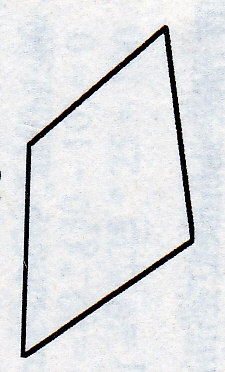 Вставь в «окошки» числа так, чтобы записи были верными:5м 8 дм = ⁪ дм                   = ⁪ смКонтрольная работа №6 по теме«Письменные приёмы сложения и вычитания чисел от 1 до 100»Вариант 1Вычисли столбиком:53 + 37 =                      86 – 35 =36 + 23 =                      80 – 56 =65 + 17 =                      88 – 81 =Реши уравнения:64 – х = 41                      30 + х = 67Начерти один отрезок длиной 1 дм, а другой на  короче.4. Реши задачу:К празднику купили  груш, а яблок – на  больше. Сколько всегокилограммов фруктов купили к празднику?5*. Сумма трёх чисел равна 16. Сумма первого и третьего – 11, сумма третьего и второго – 8 . Найдите эти числа.Контрольная работа №6 по теме«Письменные приёмы сложения и вычитания чисел от 1 до 100»Вариант 2Вычисли столбиком:26 + 47 =                           87 – 25 =44 + 36 =                           70 – 27 =69 + 17 =                           44 – 41 =Реши уравнения:х + 40 = 62                        х – 17 = 33Начерти один отрезок длиной 1 дм, а другой на  длиннее.Реши задачу:      Школьники посадили 14 кустов, а деревьев на 6 меньше. Сколько всего       саженцев  посадили школьники?      5 *. Сумма трёх чисел равна 11. сумма первого и второго -6. а сумма второго      и   третьего – 9. Найди эти числаКонтрольная работа № 7за 3 четвертьВариант 1.Реши задачу:Сколько колёс у 8 велосипедов, если у каждого велосипеда по 2 колеса?Замени умножение сложением и вычисли значение выражений:31 ∙ 2 =            8 ∙ 5 =            18 ∙ 4 =10 ∙ 4 =            3 ∙ 3 =           9 ∙ 1 =Сравни выражения:15 – 4 * 15 + 15 + 15 + 15             71 ∙ 5 * 5 ∙ 727 ∙ 0 * 0 ∙ 16                                   (24 – 21) ∙ 9 * 2 ∙ 923 ∙ 4 * 23 ∙ 2 + 23                         84  ∙ 8 – 84 * 84 ∙ 94. Реши уравнения:14 + х = 52                          х – 28 = 345. Начерти квадрат со стороной  и вычисли сумму длин его сторон.      6 *. Составь и запиши пять двузначных чисел, составленных из цифр 1, 2. 3, 4,       цифры, которых стоят в возрастающем порядке. Контрольная работа № 7за 3 четвертьВариант 2.Реши задачу:Сколько чашек на 3 столах, если на каждом стоит по 8 чашек?Замени умножение сложением и вычисли значение выражений:15 ∙ 4 =            8 ∙ 3 =            28 ∙ 2 =10 ∙ 6 =            2 ∙ 2=           8 ∙ 1 =Сравни выражения:16 ∙ 3 * 16 + 16 + 16                     68 ∙ 6 * 6 ∙ 688 ∙ 0 * 0 ∙ 11                                  (39 – 36) ∙ 9 * 9 ∙ 239 ∙ 4 * 39 ∙ 2 + 39                        48  ∙ 7 – 48 * 48 ∙ 84. Реши уравнения:12 + х = 71                          х – 42 = 175. Начерти квадрат со стороной  и вычисли сумму длин его сторон.      6 *. Составь и запиши пять двузначных чисел, составленных из цифр 5, 6, 7, 8,       цифры, которых стоят в возрастающем порядке. Контрольная работа № 8  по теме«Умножение и деление на 2 и 3»Вариант 1.Сделай к задаче рисунок и реши её.В детский сад купили 15 рыбок и поместили в 3 аквариума поровну. Сколько рыбок поместили в каждый аквариум?Реши примеры:7 ∙ 2 =               9 ∙ 3 =             27 : 3 =3 ∙ 6 =               2 ∙ 8 =             16 : 2 =Реши уравнения:6 ∙ х = 12                    х : 3 = 8Начерти прямоугольник, у которого ширина , а длина на  больше. Найди периметр этого прямоугольника.      5 *. Какие знаки действий нужно вставить в «окошки», чтобы получились верные       равенства?                                              9 ⁪ 7 = 9 ⁪ 6 ⁪ 9                                              5 ⁪ 8 = 5 ⁪ 7 ⁪ 5Контрольная работа № 8  по теме«Умножение и деление на 2 и 3»Вариант 2.1.  Сделай к задаче рисунок и реши её.Бабушка испекла 12 пирожков и разложила на 3 тарелки. По сколько пирожков было на тарелке?Реши примеры:9 ∙ 2 =               7 ∙ 3 =             21 : 3 =3 ∙ 8 =               2 ∙ 6 =             12 : 2 =Реши уравнения:9 ∙ х = 18                    х : 4 = 3Начерти прямоугольник, у которого длина , а ширина на  короче. Найди периметр этого прямоугольника.      5 *. Какие знаки действий нужно вставить в «окошки», чтобы получились верные       равенства?                                              8 ⁪ 4 = 8 ⁪ 5 ⁪ 8                                              6 ⁪ 7 = 6 ⁪ 8 ⁪ Контрольная работа № 9 по теме«Решение задач»Вариант 1.Реши задачу:На строительстве одного дома было занято 29 человек, а на строительстве другого – на 15 человек больше. Сколько всего рабочих занято на строительстве двух домов?Реши задачу:В 3 пакета разложили поровну  картофеля. Сколько килограммов картофеля в каждом пакете?Реши задачу:Ученики полили в школьном саду 20 деревьев. После этого им осталось полить 25 яблонь и 10 слив. Сколько всего деревьев в саду?4 *. Если Вася съест 3 конфеты, то у него их станет на 5 меньше, чем у Юры. Сколько конфет у Васи, если у Юры 10 конфет?Контрольная работа № 9 по теме«Решение задач»Вариант 2.Реши задачу:В школьном саду дети собрали за первый день  яблок, за второй – на  больше. Сколько килограммов яблок собрали дети за третий день?Реши задачу:В 2 ящика разложили поровну  винограда. Сколько килограммов винограда в каждом ящике?Реши задачу:Из 20 деталей конструктора мальчик собрал машину. После этого у него осталось 35 красных деталей и 10 синих. Сколько всего деталей конструктора у мальчика?4 *. Если Настя потратит 20 рублей, то у неё останется на 30 рублей меньше, чем у Риты. Сколько рублей у Насти, если у Риты 50 рублей.Итоговая контрольная работа № 10за учебный годВариант 1.Реши задачу:В магазине было  красных и жёлтых яблок. За день продали  желтых и  красных яблок. Сколько килограммов яблок осталось?Вычисли, записывая решение столбиком,  и сделай проверку:54 + 38 =                        62 – 39 =Вычисли:6 ∙ 2 =                 16 : 8 =              92 – 78 + 17 =20 : 2 =                2 ∙ 4 =               60 – (7 + 36) = 4. Сравни и поставь вместо звёздочки  знак «<», «>» или «=»:4 дес. * 4 ед.               5 дм * 	90 – 43 *  82 - 207 ед. * 1 дес.               4 дм  * 7 дм                      67 + 20 * 50 + 345. Начерти прямоугольник со сторонами 6 и . Найди его периметр.       6 *. У Марины было 50 рублей. Папа дал ей 3 монеты. Всего у неё стало 70 рублей.        Какие монеты дал папа Марине?Итоговая контрольная работа № 10за учебный годВариант 2.Реши задачу:В куске было  ткани. На пошив блузок израсходовали , а платьев – . Сколько метров ткани осталось?Вычисли, записывая решение столбиком,  и сделай проверку:47 + 29 =                        83 – 27 =Вычисли:7 ∙ 2 =                 18 : 2 =              70 – 8 + 37 =10 : 5 =                2 ∙ 8 =               84 – (56 + 25) = 4. Сравни и поставь вместо звёздочки  знак «<», «>» или «=»:6 дес. * 6 ед.                * 6 дм	60 – 38 *  54 - 305 ед. * 2 дес.               3 дм  * 4 дм                      48 + 50 * 60 + 395. Начерти квадрат со стороной . Найди его  периметр.       6 *. Если каждый из трёх мальчиков возьмёт из вазы по 4 абрикоса, в вазе останется        ещё один абрикос. Сколько абрикосов было в вазе?